University Committee on Student Life & Engagement Meeting Notes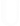 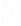 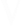 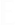 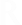 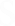 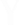 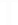 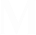 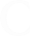 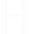 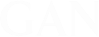 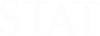 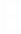 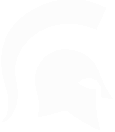 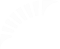 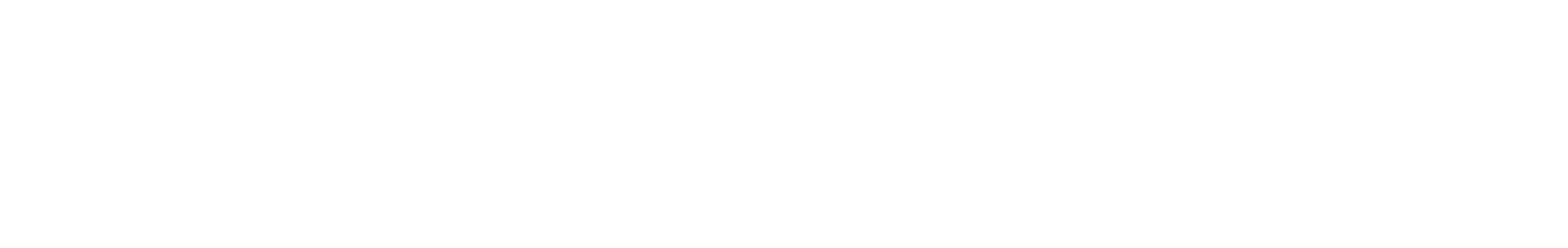 March 15, 2024| 8:30 a.m. ETZoom MeetingJoin Zoom Meeting https://msu.zoom.us/j/91313957106?from=addon Meeting ID: 913 1395 7106 Passcode: 192615Attendees: Voting MembersStudents: Cecilia Branson, Maddie Dallas, Danna Guiterrez Lanza, Emily Hoyumpa, Hannah Jeffrey, Connor Le, Jairahel Price, Taylor Sutton, Shannon Burton, Robert Miles, Jairhel Price. Faculty: Nicolas Gisholt, (Ms. J.) Jonglim Han, Joyce MeierNon-Voting Members: Shannon Burton, Ray Gasser, Vennie Gore, Allyn Shaw, Andrew Sharp Guest: Maja MyszkowskiI.	Call to Order, Welcome @8:31amII.	Approval of Agenda-approved III.	Review of the Minutes-approved IV.	Presentationsa. Stop Hazing—Maja Myszkowski-copy of presentation was emailedto attendees. V.	Reportsa. Steering Committee-reported b. Faculty Senate-no reportc. Council of Graduate Students-reportedd. Associated Students of Michigan State University- no report e. Residence Halls Association-reportedf. BOT At-Large student position-reported g. Fraternity and Sorority Life-no report h. UACOR-no reporti. Vice President for Student Life & Engagement-reported VI.	Old Business- noneVII. New Business-none VIII. Discussion-noneIX.	 Roundtable-Ms. J commented we need longer minutes w more details. Dr. Shaw and Connor responded going forward more detailed minutes will betaken although it is a challenge with no secretary on board. New academic year better minutes will be taken.X.	Adjourn@9:13am	Next Meeting: April 19, 2024